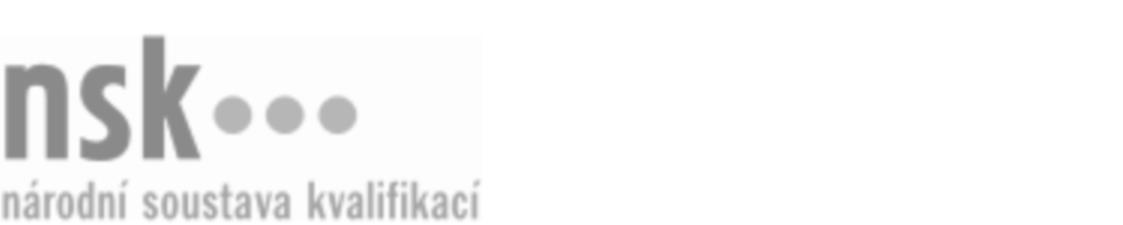 Autorizované osobyAutorizované osobyAutorizované osobyAutorizované osobyAutorizované osobyAutorizované osobySpecialista vzdělávání a rozvoje zaměstnanců (kód: 62-014-R) Specialista vzdělávání a rozvoje zaměstnanců (kód: 62-014-R) Specialista vzdělávání a rozvoje zaměstnanců (kód: 62-014-R) Specialista vzdělávání a rozvoje zaměstnanců (kód: 62-014-R) Specialista vzdělávání a rozvoje zaměstnanců (kód: 62-014-R) Specialista vzdělávání a rozvoje zaměstnanců (kód: 62-014-R) Autorizující orgán:Ministerstvo práce a sociálních věcíMinisterstvo práce a sociálních věcíMinisterstvo práce a sociálních věcíMinisterstvo práce a sociálních věcíMinisterstvo práce a sociálních věcíMinisterstvo práce a sociálních věcíMinisterstvo práce a sociálních věcíMinisterstvo práce a sociálních věcíMinisterstvo práce a sociálních věcíMinisterstvo práce a sociálních věcíSkupina oborů:Ekonomie (kód: 62)Ekonomie (kód: 62)Ekonomie (kód: 62)Ekonomie (kód: 62)Ekonomie (kód: 62)Povolání:Personalista specialistaPersonalista specialistaPersonalista specialistaPersonalista specialistaPersonalista specialistaPersonalista specialistaPersonalista specialistaPersonalista specialistaPersonalista specialistaPersonalista specialistaKvalifikační úroveň NSK - EQF:66666Platnost standarduPlatnost standarduPlatnost standarduPlatnost standarduPlatnost standarduPlatnost standarduStandard je platný od: 29.06.2012Standard je platný od: 29.06.2012Standard je platný od: 29.06.2012Standard je platný od: 29.06.2012Standard je platný od: 29.06.2012Standard je platný od: 29.06.2012Specialista vzdělávání a rozvoje zaměstnanců,  29.03.2024 12:07:47Specialista vzdělávání a rozvoje zaměstnanců,  29.03.2024 12:07:47Specialista vzdělávání a rozvoje zaměstnanců,  29.03.2024 12:07:47Specialista vzdělávání a rozvoje zaměstnanců,  29.03.2024 12:07:47Strana 1 z 2Autorizované osobyAutorizované osobyAutorizované osobyAutorizované osobyAutorizované osobyAutorizované osobyAutorizované osobyAutorizované osobyAutorizované osobyAutorizované osobyAutorizované osobyAutorizované osobyK této profesní kvalifikaci nejsou zatím přiřazeny žádné autorizované osoby.K této profesní kvalifikaci nejsou zatím přiřazeny žádné autorizované osoby.K této profesní kvalifikaci nejsou zatím přiřazeny žádné autorizované osoby.K této profesní kvalifikaci nejsou zatím přiřazeny žádné autorizované osoby.K této profesní kvalifikaci nejsou zatím přiřazeny žádné autorizované osoby.K této profesní kvalifikaci nejsou zatím přiřazeny žádné autorizované osoby.Specialista vzdělávání a rozvoje zaměstnanců,  29.03.2024 12:07:47Specialista vzdělávání a rozvoje zaměstnanců,  29.03.2024 12:07:47Specialista vzdělávání a rozvoje zaměstnanců,  29.03.2024 12:07:47Specialista vzdělávání a rozvoje zaměstnanců,  29.03.2024 12:07:47Strana 2 z 2